T.CKARABAĞLAR KAYMAKAMLIĞIYUNUS EMRE ORTAOKULU MÜDÜRLÜĞÜ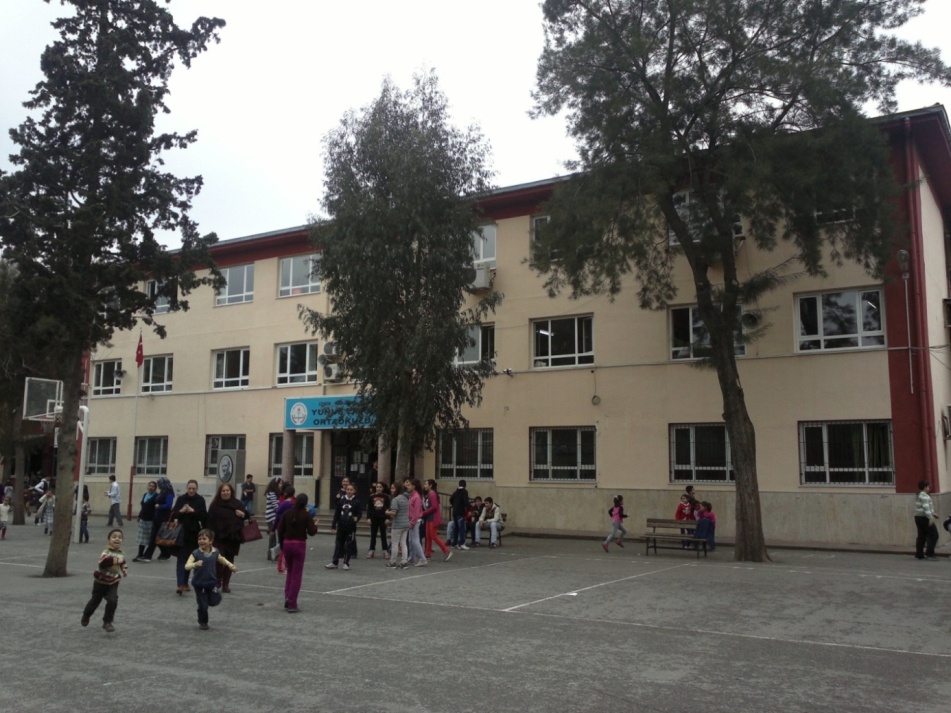 2019-2023 STRATEJİK PLANIİZMİR-2019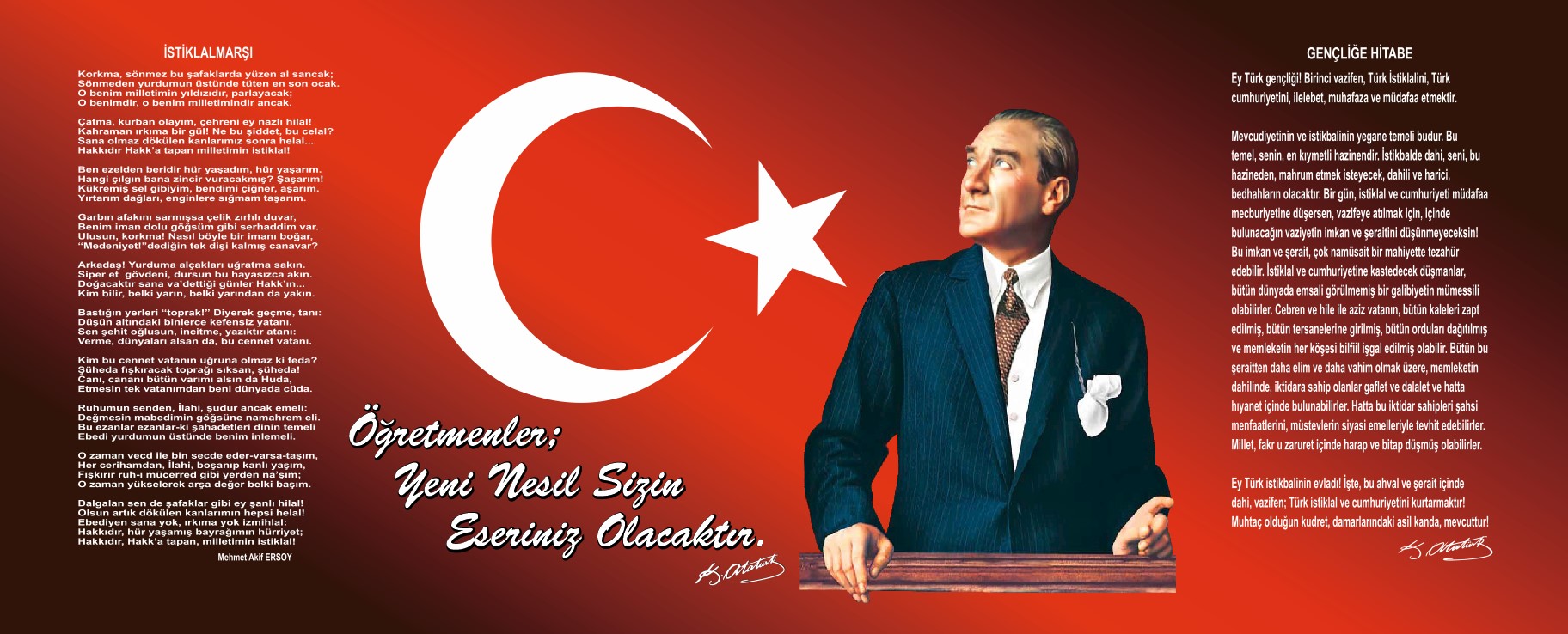 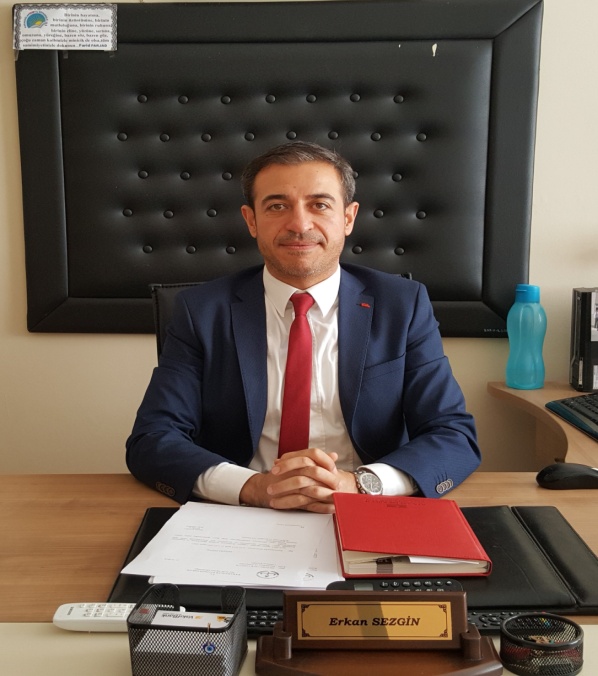 SUNUŞBu stratejik plan dokümanı Karabağlar Yunus Emre Ortaokulu 2019–2023 yıllarına dönük stratejik amaçlarını, hedeflerini ve performans göstergelerini kapsamaktadır.Hangi yöne gideceğini bilmeyene hiçbir rüzgâr fayda vermeyecektir. Rüzgâr beklemek için gideceğiniz yönü belirlemek gerekir. Hazırladığımız planla kurumumuz yönünü belirlemiş, hedeflerini koymuş ve çalışmalarını hangi doğrultuda sürdüreceği kararına varmıştır.Planımızın hazırlanmasında öğrenci, öğretmen, veli ve yönetim olarak tüm katmanlarda katılımı sağlamış olmamız planımızın gerçekçiliği açısından önem teşkil etmektedir. Böylelikle tüm paydaşların görüşü alınmış ve fikirlerinden yararlanılmıştır.Eğitim – Öğretim geleceğe endeksli yapılmak zorundadır. Bu sebeple geleceğini planlamak son derece önemlidir. Uzun soluklu planlar ve stratejilerin belirlenmesi şarttır. Bu nedenle stratejik planımız beş yıllık süreci kapsamaktadır. Stratejilerin belirlenmesi kadar uygulanması da önem arz eder. Yapılan bu planlamaların uygulandığını görebilmek ümidiyle hazırlamaktayız. Her yıl uygulama için gelişim planı hazırlanacaktır.Stratejik planımız, 10/12/2003 tarih ve 5018 sayılı Kamu Malî Yönetimi ve Kontrol Kanununda yer alan stratejik planlamaya ilişkin hükümler doğrultusunda kurumumuzun mevcut durum, misyon ve temel ilkelerinden hareketle geleceğe dair oluşan vizyon kapsamında; yine vizyonumuza uygun amaçlar ile bunlara ulaşmayı mümkün kılacak hedef ve stratejilerden oluşmakta, izleme ve değerlendirme süreçlerini ifade eden, katılımcı, ,esnek bir yönetim yaklaşımını temel almaktadır.Erkan SEZGİNOkul MüdürüİçindekilerSunuş	3İçindekiler	4BÖLÜM I: GİRİŞ ve PLAN HAZIRLIK SÜRECİ	5BÖLÜM II: DURUM ANALİZİ	5Okulun Kısa Tanıtımı *	5Okulun Mevcut Durumu: Temel İstatistikler	6PAYDAŞ ANALİZİ	9GZFT (Güçlü, Zayıf, Fırsat, Tehdit) Analizi	14Gelişim ve Sorun Alanları	15BÖLÜM III: MİSYON, VİZYON VE TEMEL DEĞERLER	17MİSYONUMUZ *	17VİZYONUMUZ *	17TEMEL DEĞERLERİMİZ *	17BÖLÜM IV: AMAÇ, HEDEF VE EYLEMLER	17TEMA I: EĞİTİM VE ÖĞRETİME ERİŞİM	17TEMA II: EĞİTİM VE ÖĞRETİMDE KALİTENİN ARTIRILMASI	19TEMA III: KURUMSAL KAPASİTE	22V. BÖLÜM: MALİYETLENDİRME	231. BÖLÜMSTRATEJİK PLAN HAZIRLIK SÜRECİStratejik Planın Amacı2019-2023 dönemi stratejik plan hazırlanması süreci Üst Kurul ve Stratejik Plan Ekibinin oluşturulması ile başlamıştır. Ekip tarafından oluşturulan çalışma takvimi kapsamında ilk aşamada durum analizi çalışmaları yapılmış ve durum analizi aşamasında paydaşlarımızın plan sürecine aktif katılımını sağlamak üzere paydaş anketi, toplantı ve görüşmeler yapılmıştır.Durum analizinin ardından geleceğe yönelim bölümüne geçilerek okulumuzun amaç, hedef, gösterge ve eylemleri belirlenmiştir. Çalışmaları yürüten ekip ve kurul bilgileri altta verilmiştirBÖLÜM II:DURUM ANALİZİDurum analizi bölümünde okulumuzun mevcut durumu ortaya konularak neredeyiz sorusuna yanıt bulunmaya çalışılmıştır. Bu kapsamda okulumuzun kısa tanıtımı, okul künyesi ve temel istatistikleri, paydaş analizi ve görüşleri ile okulumuzun Güçlü Zayıf Fırsat ve Tehditlerinin (GZFT) ele alındığı analize yer verilmiştir.OKULUN KISA TANITIMIOkulumuz 25/06/2010 tarih ve 5214sayılı Bakanlık onayı ile;a) 2005 yılında 16 derslikle 1 binada 2005-2006 ders yılından itibaren eğitim-öğretime başlamak üzere açılmıştır. b) Yunus Emre Ortaokulu olarak adlandırılmıştır. c) 36 şube olarak (35*40 )öğrenci alınması şeklinde kontenjan verilmiştir. d) Yabancı dili İngilizce olarak belirlenmiştir. e)Okulumuzda her eğitim öğretim yılı başlangıcında “İşyeri Sağlığı ve Güvenliği” konusunda güncellemeler yapmaktayız.BAŞARILARIMIZ 2012-2013 Eğitim Öğretim Yılı Masa Tenisi Turnuvası Yıldız Kızlar İlçe Üçüncülüğü2016-2017Eğitim Öğretim yılı Karabağlar İlçe Milli Eğitim Müdürlüğü Fetih Kupası Ortaokul Futbol DördüncülüğüGöztepe Gürsel Aksel Ortaokullar Turnuvası Birinciliği2017-2018 Eğitim Öğretim yılı Karabağlar İlçesi Kaymakamlık Kupası Yıldız Erkekler Futbol Turnuvası Birinciliği2018-2019 Eğitim Öğretim yılı Karabağlar Kaymakamlığı Öğretmenler Voleybol Turnuvası Takım İkinciliğiFAALİYETLEROkulumuzda 2017-2018 eğitim öğretim yılından itibaren TÜBİTAK 4006 ve Erasmus Projelerine katılım sağlanmaktadır. DYNED uygulaması her yıl düzenli olarak işlemleri yapılıp, takip edilmektedir. 2017-2018 eğitim öğretim yılında ilimiz genelinde okullarda uygulanan BEYAZ BAYRAK PROJESİ kapsamında sertifika alınmıştır. 2018-2019 eğitim öğretim yılı içerisinde de yine ilimiz genelinde okullarda uygulanan BESLENME DOSTU OKUL PROJESİ’ne başvurmuş olup bu projeden de sertifika almayı planlamaktayız. Yetenekli olan ve Beden Eğitimi Öğretmenlerimizin Modaratörlüğünde öğrencilerimiz futbol, badminton gibi spor faaliyetlerine yönlendirilmektedir. Her eğitim öğretim yılları içinde Milli Eğitim Müdürlüğünce düzenlenen Türkçe, Müzik ve Görsel Sanatlar derslerindeki yetenekli öğrencilerimizin bu derslerle ilgili çalışmalarını yarışmalara göndermekteyiz.  Ayrıca Vizyon 2023 Projesi kapsamında tüm derslerimizde öğrencilerimizi proje üretmeleri konusunda öğretmenlerimiz modaratörlüğünde teşvik etmekteyizÇalışan BilgileriOkulumuzun çalışanlarına ilişkin bilgiler altta yer alan tabloda belirtilmiştir.Çalışan Bilgileri TablosuOkulumuz Bina ve Alanları	Okulumuzun binası ile açık ve kapalı alanlarına ilişkin temel bilgiler altta yer almaktadır.Okumuzun arsası 2000 metrekare olup, öğrenci mevcudumuza göre ihtiyacı karşılamamaktadır. Okulumuzun birtane binası vardır. Ana bina 560 metrekare oturumlu olup zemin artı 3 katlıdır. Binada 18 derslik, 1 müdür odası, 1 idari oda, 1 öğretmenler odası, 6 tuvalet,  1 çok amaçlı salon vardır. Bu haliyle binalar gereksinimi karşılamaktadır.Okul Yerleşkesine İlişkin Bilgiler 	Okulumuzda yer alan sınıfların öğrenci sayıları alttaki tabloda verilmiştir.Donanım ve Teknolojik KaynaklarımızTeknolojik kaynaklar başta olmak üzere okulumuzda bulunan çalışır durumdaki donanım malzemesine ilişkin bilgiye alttaki tabloda yer verilmiştir.Gelir ve Gider BilgisiOkulumuzun genel bütçe ödenekleri, okul aile birliği gelirleri ve diğer katkılarda dâhil olmak üzere gelir ve giderlerine ilişkin son iki yıl gerçekleşme bilgileri alttaki tabloda verilmiştir.Okul Gelir-Gider Tablosu:Paydaş Analizi:Kurumumuzun temel paydaşları öğrenci, veli ve öğretmen olmakla birlikte eğitimin dışsal etkisi nedeniyle okul çevresinde etkileşim içinde olunan geniş bir paydaş kitlesi bulunmaktadır. Paydaşlarımızın görüşleri anket, toplantı, dilek ve istek kutuları, elektronik ortamda iletilen önerilerde dâhil olmak üzere çeşitli yöntemlerle sürekli olarak alınmaktadır.Stratejik planın uygulama sürecinde eş güdümlülük sağlanabilmesi, planın sahiplenilmesi ve sonuçta amacına ulaşabilmesi için paydaş analizinin yapılması, durum belirlemenin önemli unsurlarından biridir. Bu bağlamda paydaş analizi yapılırken aşağıda belirtilen unsurlar göz önünde bulundurulmuştur:  Karabağlar Yunus Emre Ortaokulu girdi sağlayanlar,  Karabağlar Yunus Emre Ortaokulu tarafından ürün ve hizmet sunulan kişi, kurum ve/veya kuruluşlar,       Karabağlar Yunus Emre Ortaokulunun işbirliği yaptığı kişi, kurum ve/veya kuruluşlar,  Karabağlar Yunus Emre Ortaokulunun faaliyetlerinden etkilenenler,  Karabağlar Yunus Emre Ortaokulunu etkileyen kesimler. Bu unsurlar göz önünde bulundurularak yapılan beyin fırtınası sonucunda belirlenen paydaşlar özelliklerine göre tablodaki gibi sınıflandırılmıştır. Stratejik planlama ekibi, kendi içinde yaptığı işbölümü ile paydaşlarla okulların gerçekleştirdiği faaliyetlerden nasıl etkilendikleri, okullardan neler bekledikleri, okulların güçlü ve zayıf yönleri paydaş grubunun sayısına ve özelliğine uygun olan teknik ve/veya araçlar (görüşme, anket, nominal grup vb.) kullanılarak belirlenmiştir. Paydaşlardan alınan verilerle stratejik plan amaç ve hedefleri belirlenmiş ve paydaşlara bununla ilgili dönüt verilmiştir.Kurum İçi ve Dışı AnalizKurum İçi Analiz:Öğretmen Anketi Sonuçları: Aşağıdaki anketi tüm öğretmenlerimize uygulayıp çıkan sonuçları tablo şeklinde hazırladık. Öğrenci Anketi Sonuçları:Aşağıdaki anketi 1217 öğrencimizden 800’üne ulaşıp, uyguladık. Anket sonucu çıkan sonuçları tablo şeklinde hazırladık. Kurum Dışı Analiz   Veli Anketi Sonuçları:    Aşağıdaki anketi 1217 velimizden  80’ine ulaşıp, uyguladık. Anket sonucu çıkan sonuçları tablo şeklinde hazırladık. 	GZFT ANALİZİOkulumuzun temel istatistiklerinde verilen okul künyesi, çalışan bilgileri, bina bilgileri, teknolojik kaynak bilgileri ve gelir gider bilgileri ile paydaş anketleri sonucunda ortaya çıkan sorun ve gelişime açık alanlar iç ve dış faktör olarak değerlendirilerek GZFT tablosunda belirtilmiştir. Dolayısıyla olguyu belirten istatistikler ile algıyı ölçen anketlerden çıkan sonuçlar tek bir analizde birleştirilmiştir.Kurumun güçlü ve zayıf yönleri donanım, malzeme, çalışan, iş yapma becerisi, kurumsal iletişim gibi çok çeşitli alanlarda kendisinden kaynaklı olan güçlülükleri ve zayıflıkları ifade etmektedir ve ayrımda temel olarak okul müdürü/müdürlüğü kapsamından bakılarak iç faktör ve dış faktör ayrımı yapılmıştır. İÇSEL FAKTÖRLER:(Beşeri, Mali ve Teknolojik kaynaklar ile Kurumsal Yapı ve Kurum Kültürü alanlarının içsel faktör değerlendirmesinde kullanılır.)Yöntem:Karabağlar Yunus Emre Ortaokulunun Güçlü ve Zayıf YönleriGüçlü YönlerZayıf YönlerDIŞSAL FAKTÖRLER: (İlçe millî eğitim müdürlüğü, Bakanlık örgütü, diğer kurum kuruluşlar, veliler, hayırseverler dışsal faktör niteliğindedir. )Karabağlar Yunus Emre Ortaokulunun Fırsatları ve TehditleriGelişim ve Sorun AlanlarıGelişim ve sorun alanları analizi ile GZFT analizi sonucunda ortaya çıkan sonuçların planın geleceğe yönelim bölümü ile ilişkilendirilmesi ve buradan hareketle hedef, gösterge ve eylemlerin belirlenmesi sağlanmaktadır. Gelişim ve sorun alanları ayrımında eğitim ve öğretim faaliyetlerine ilişkin üç temel tema olan Eğitime Erişim, Eğitimde Kalite ve kurumsal Kapasite kullanılmıştır. Eğitime erişim, öğrencinin eğitim faaliyetine erişmesi ve tamamlamasına ilişkin süreçleri; Eğitimde kalite, öğrencinin akademik başarısı, sosyal ve bilişsel gelişimi ve istihdamı da dâhil olmak üzere eğitim ve öğretim sürecinin hayata hazırlama evresini; Kurumsal kapasite ise kurumsal yapı, kurum kültürü, donanım, bina gibi eğitim ve öğretim sürecine destek mahiyetinde olan kapasiteyi belirtmektedir.3. BÖLÜMGELECEĞE YÖNELİMMİSYONÖğrencilerimizi yenilikçi yaklaşımlar içeren öğretim programlarımız ışığında bir üst kuruma hazırlarken, ana dilinde başarılı, yabancı dilde etkin, farklı kültürlere hoşgörülü, fen ve matematik bilimlerinde geleceğe dönük, sanat ve sporla ilgili, etik değerleri benimsemiş, çevreye duyarlı, yaşam boyu öğrenen, teknolojiye ayak uydurabilen, bilgili becerili ve özgüvene sahip, ülkesine ve tüm insanlığa faydalı, Atatürk İlke ve İnkılaplarına bağlı nesiller yetiştirmektir. Öğrenci, veli ve çalışanlarımızın memnuniyetini sağlamak, kurumumuzun güvenirliğini ve saygınlığını arttırmaktır.VİZYONEğitimde öncü, örnek niteliklere sahip, yeniliklere açık takım ruhuna önem veren bireyler yetiştirmeyi amaç edinmiş ve tüm paydaşlarıyla dostluk ortamında çalışmayı arzulayan çağdaş, demokratik örnek bir kurum olmak.TEMEL DEĞERLERSTRATEJİK PLAN GENEL TABLOSUSTRATEJİK AMAÇ VE HEDEFLERİSTRATEJİK AMAÇ 1:  Ekonomik, sosyal, kültürel farklılıkların yarattığı dezavantajlardan etkilenmeksizin bireylerin eğitim ve öğretime erişimini ve devamını  sağlamak.TEMA 1- EĞİTİM VE ÖĞRETİME ERİŞİMİN ARTTIRILMASIEğitime ve Öğretime Erişim: Her bireyin hakkı olan eğitime ekonomik, sosyal, kültürel ve demografik farklılık ve dezavantajlarından etkilenmeksizin eşit ve adil şartlar altında ulaşabilmesi ve bu eğitimi tamamlayabilmesidir.STRATEJİK AMAÇ 1.:  Ekonomik, sosyal, kültürel farklılıkların yarattığı dezavantajlardan etkilenmeksizin bireylerin eğitim ve öğretime erişimini ve devamını sağlamak.STRATEJİK HEDEF 1. 1.Plan dönemi sonuna kadar 10 gün ve üzeri devamsız öğrenci oranının azaltılmasını sağlamak.Performans Göstergeleri 1. 1  *Performans göstergesi plan dönemi sonunda alınmamıştır. Bu göstergeler okul tarafından yıl yıl sadece izlenecektir.EYLEMLERTEMA 2- EĞİTİM-ÖĞRETİMDE KALİTE Kaliteli Eğitim ve Öğretim: Eğitim ve öğretim kurumlarının mevcut imkânlarının en iyi şekilde kullanılarak her kademedeki bireye ulusal ve uluslararası ölçütlerde bilgi, beceri, tutum ve davranışın kazandırılmasıdır.	STRATEJİK AMAÇ 2.	Mevcut imkânlarımızı, en iyi şekilde kullanarak ulusal ve uluslararası ölçütlerde bilgi, beceri, tutum ve davranışın kazandırılması ile girişimci yenilikçi, yaratıcı, sorgulayan, yorum yapabilen, iletişime ve öğrenmeye açık, özgüven ve sorumluluk sahibi kendini ifade edebilen, bilgiye ulaşabilen ve dil becerileri yüksek bireyler yetiştirmek STRATEJİK HEDEF 2. 1.Öğrenme kazanımlarını takip eden ve velileri de sürece dâhil eden bir yönetim anlayışı ile öğrencilerimizin akademik başarıları ve sosyal faaliyetlere etkin katılımı artırılacaktır.Performans Göstergeleri 2.1*Performans göstergesi plan dönemi sonunda alınmamıştır. Bu göstergeler okul tarafından yıl yıl sadece izlenecektir.EylemlerSTRATEJİK HEDEF 2. 2Etkin bir rehberlik anlayışıyla, öğrencilerimizi ilgi ve becerileriyle orantılı bir şekilde üst öğrenime veya istihdama hazır hale getiren daha kaliteli bir kurum yapısına geçilecektir.Performans Göstergeleri*Performans göstergesi plan dönemi sonunda alınmamıştır. Bu göstergeler okul tarafından yıl yıl sadece izlenecektir.EylemlerTEMA 3 - KURUMSAL KAPASİTENİN GELİŞTİRİLMESİTEMA III: KURUMSAL KAPASİTE1.3. STRATEJİK AMAÇ 3: Eğitim ve öğretim faaliyetlerinin daha nitelikli olarak verilebilmesi için okulumuzun kurumsal kapasitesi güçlendirilecektir. STRATEJİK HEDEF 3.1.Plan dönemisonuna kadar imkânlar ölçüsünde, ihtiyaç analiz sonuçlarına göre belirlenen tüm alt yapı ve donanım eksikliklerini gidermek.Performans GöstergeleriEylemler2019-2023 STRATEJİK PLANIMALİYETLENDİRME2019-2023 Stratejik Planı Faaliyet/Proje Kaynak Tablosu2019/2023 Stratejik Planı Faaliyet\Proje Maliyetlendirme Tablosu5. BÖLÜM2019-2023 STRATEJİK PLANIİZLEME VE DEĞERLENDİRME MODELİOkulumuz Stratejik Planı izleme ve değerlendirme çalışmalarında 5 yıllık Stratejik Planın izlenmesi ve 1 yıllık gelişim planın izlenmesi olarak ikili bir ayrıma gidilecektir. Stratejik planın izlenmesinde 6 aylık dönemlerde izleme yapılacak denetim birimleri, il ve ilçe millî eğitim müdürlüğü ve Bakanlık denetim ve kontrollerine hazır halde tutulacaktır.Yıllık planın uygulanmasında yürütme ekipleri ve eylem sorumlularıyla aylık ilerleme toplantıları yapılacaktır. Toplantıda bir önceki ayda yapılanlar ve bir sonraki ayda yapılacaklar görüşülüp karara bağlanacaktır. Üst Kurul BilgileriÜst Kurul BilgileriEkip BilgileriEkip BilgileriAdı SoyadıUnvanıAdı SoyadıUnvanıERKAN SEZGİNOKUL MÜDÜRÜÖZGE AYBOĞAMÜDÜR YARDIMCISIÖZGÜR ŞAHAP VARNALIMÜDÜR YARDIMCISIPINAR ARSLANREHBER ÖĞRETMENDUYGU AYDINMÜDÜR YARDIMCISIHACER UYMAÖĞRETMENÖZGE AYBOĞAMÜDÜR YARDIMCISIFATİH ÇETİNÖĞRETMENERHAN UDULÖĞRETMENTUĞBA GENÇAYÖĞRETMENHÜSEYİN İĞNEÖĞRETMENGÜLŞAH KATIKSIZGÖNÜLLÜ VELİPELİN YILMAZÖĞRETMENYELDA MOCANOKUL AİLE BİRLİĞİ BAŞKANIGÜLŞAH KATIKSIZOKUL AİLE BİRLİĞİ YÖNETİM KURULU ÜYESİİli:İZMİRİli:İZMİRİli:İZMİRİli:İZMİRİlçesi:KARABAĞLARİlçesi:KARABAĞLARİlçesi:KARABAĞLARİlçesi:KARABAĞLARAdres:Yunus Emre Mahallesi Sırrı Atalay Caddesi Numara 44Yunus Emre Mahallesi Sırrı Atalay Caddesi Numara 44Yunus Emre Mahallesi Sırrı Atalay Caddesi Numara 44Coğrafi Konum (link):Coğrafi Konum (link):https://www.google.com/maps/place/Yunus+Emre+Mahallesi,+35130+Karabağlar%2Fİzmir/https://www.google.com/maps/place/Yunus+Emre+Mahallesi,+35130+Karabağlar%2Fİzmir/Telefon Numarası: Tel. : 0232 2650083Tel. : 0232 2650083Tel. : 0232 2650083Faks Numarası:Faks Numarası:e- Posta Adresi:yunusemreortaokulu.k@gmail.comyunusemreortaokulu.k@gmail.comyunusemreortaokulu.k@gmail.comWeb sayfası adresi:Web sayfası adresi:karabaglaryunusemre.meb.k12.trkarabaglaryunusemre.meb.k12.trKurum Kodu:719005719005719005Öğretim Şekli:Öğretim Şekli:İkili Eğitimİkili EğitimOkulun Hizmete Giriş Tarihi : 2005Okulun Hizmete Giriş Tarihi : 2005Okulun Hizmete Giriş Tarihi : 2005Okulun Hizmete Giriş Tarihi : 2005Toplam Çalışan SayısıToplam Çalışan Sayısı7373Öğrenci Sayısı:Kız590590Öğretmen SayısıKadın2020Öğrenci Sayısı:Erkek627627Öğretmen SayısıErkek4848Öğrenci Sayısı:Toplam12171217Öğretmen SayısıToplam6868Derslik Başına Düşen Öğrenci SayısıDerslik Başına Düşen Öğrenci SayısıDerslik Başına Düşen Öğrenci Sayısı: 66Şube Başına Düşen Öğrenci SayısıŞube Başına Düşen Öğrenci SayısıŞube Başına Düşen Öğrenci Sayısı: 33Öğretmen Başına Düşen Öğrenci SayısıÖğretmen Başına Düşen Öğrenci SayısıÖğretmen Başına Düşen Öğrenci Sayısı: 28Şube Başına 30’dan Fazla Öğrencisi Olan Şube SayısıŞube Başına 30’dan Fazla Öğrencisi Olan Şube SayısıŞube Başına 30’dan Fazla Öğrencisi Olan Şube Sayısı: 23Öğrenci Başına Düşen Toplam Gider MiktarıÖğrenci Başına Düşen Toplam Gider MiktarıÖğrenci Başına Düşen Toplam Gider Miktarı33TLÖğretmenlerin Kurumdaki Ortalama Görev SüresiÖğretmenlerin Kurumdaki Ortalama Görev SüresiÖğretmenlerin Kurumdaki Ortalama Görev Süresi8 SAATUnvanErkekKadınToplamOkul Müdürü ve Müdür Yardımcısı224Branş Öğretmeni184361Rehber Öğretmen33İdari Personel224Yardımcı Personel134Güvenlik Personeli11Toplam Çalışan Sayıları215273Okul BölümleriOkul BölümleriÖzel AlanlarVarYokOkul Kat Sayısı3Çok Amaçlı Salon(x)Derslik Sayısı18Çok Amaçlı Saha(x)Derslik Alanları (m2)30Kütüphane(x)Kullanılan Derslik Sayısı18Fen Laboratuvarı(x)Şube Sayısı36Bilgisayar Laboratuvarı(x)İdari Odaların Alanı (m2)30İş Atölyesi(x)Öğretmenler Odası (m2)20Beceri Atölyesi(x)Okul Oturum Alanı (m2)560Pansiyon(x)Okul Bahçesi (Açık Alan)(m2)1440Okul Kapalı Alan (m2)2000Sanatsal, bilimsel ve sportif amaçlı toplam alan (m2)1440Kantin (m2)20Tuvalet Sayısı7SINIFIKızErkekToplamSINIFIKızErkekToplam5A1215277A2219415B1715327B1821395C1514297C2120415D1514297D1920395E1515307E1723405F1414287F1921405G1415297G1921405H1515307H2021415I1617337I2022425.sınıf-hafif zihinsel/A-227.sınıf-hafif zihinsel/A3-36A1415298A2014346B1418328B2014346C1717348C2113346D1615318D1122336E1416308E2112336F1914338F1718356G1416308G1320336H1712298H1422366I1414288I228306.sınıf-hafif zihinsel/A-228.sınıf-hafif zihinsel/A112Araç-Gereçler 2018-2019İhtiyaçBilgisayar (masaüstü )82Taşınabilir bilgisayarYazıcı 53Tarayıcı 00Projeksiyon10İnternet Bağlantı hızı10Fen Lab.00Bilişim Lab.01Akıllı Tahta193TV sayısı10Fotokopi makinesi sayısı2-YıllarGelir MiktarıGider Miktarı201633.155TL33.155TL201739.089TL39.089TL201827.137TL27.137TLSıra NoMADDELEROlumlu Yüzdelik dilim1Okulumuzda alınan kararlar, çalışanların katılımıyla alınır.442Kurumdaki tüm duyurular çalışanlara zamanında iletilir.943Her türlü ödüllendirmede adil olma, tarafsızlık ve objektiflik esastır.734Kendimi, okulun değerli bir üyesi olarak görürüm.735Çalıştığım okul bana kendimi geliştirme imkânı tanımaktadır.636Okul, teknik araç ve gereç yönünden yeterli donanıma sahiptir.207Okulda çalışanlara yönelik sosyal ve kültürel faaliyetler düzenlenir.468Okulda öğretmenler arasında ayrım yapılmamaktadır.759Okulumuzda yerelde ve toplum üzerinde olumlu etki bırakacak çalışmalar yapmaktadır.7810Yöneticilerimiz, yaratıcı ve yenilikçi düşüncelerin üretilmesini teşvik etmektedir.9011Yöneticiler, okulun vizyonunu, stratejilerini, iyileştirmeye açık alanlarını vs. çalışanlarla paylaşır.7812Okulumuzda sadece öğretmenlerin kullanımına tahsis edilmiş yerler yeterlidir.2813Alanıma ilişkin yenilik ve gelişmeleri takip eder ve kendimi güncellerim.86Sıra NoMADDELEROlumlu Yüzdelik Dilim1Öğretmenlerimle ihtiyaç duyduğumda rahatlıkla görüşebilirim.952Okul müdürü ile ihtiyaç duyduğumda rahatlıkla konuşabiliyorum.653Okulun rehberlik servisinden yeterince yararlanabiliyorum.904Okula ilettiğimiz öneri ve isteklerimiz dikkate alınır.805Okulda kendimi güvende hissediyorum.806Okulda öğrencilerle ilgili alınan kararlarda bizlerin görüşleri alınır.777Öğretmenler yeniliğe açık olarak derslerin işlenişinde çeşitli yöntemler kullanmaktadır.828Derslerde konuya göre uygun araç gereçler kullanılmaktadır.909Teneffüslerde ihtiyaçlarımı giderebiliyorum.7510Okulun içi ve dışı temizdir.9711Okulun binası ve diğer fiziki mekânlar yeterlidir.4512Okul kantininde satılan malzemeler sağlıklı ve güvenlidir.6513Okulumuzda yeterli miktarda sanatsal ve kültürel faaliyetler düzenlenmektedir.60Sıra NoMADDELEROlumlu Yüzdelik Dilim1İhtiyaç duyduğumda okul çalışanlarıyla rahatlıkla görüşebiliyorum.882Bizi ilgilendiren okul duyurularını zamanında öğreniyorum. 943Öğrencimle ilgili konularda okulda rehberlik hizmeti alabiliyorum.914Okula ilettiğim istek ve şikâyetlerim dikkate alınıyor. 805Öğretmenler yeniliğe açık olarak derslerin işlenişinde çeşitli yöntemler kullanmaktadır.776Okulda yabancı kişilere karşı güvenlik önlemleri alınmaktadır. 917Okulda bizleri ilgilendiren kararlarda görüşlerimiz dikkate alınır. 808E-Okul Veli Bilgilendirme Sistemi ile okulun internet sayfasını düzenli olarak takip ediyorum.859Çocuğumun okulunu sevdiğini ve öğretmenleriyle iyi anlaştığını düşünüyorum.8210Okul, teknik araç ve gereç yönünden yeterli donanıma sahiptir.6211Okul her zaman temiz ve bakımlıdır.8012Okulun binası ve diğer fiziki mekânlar yeterlidir.5713Okulumuzda yeterli miktarda sanatsal ve kültürel faaliyetler düzenlenmektedir.65ÖğrencilerÖğrencilerle bireysel olarak ilgilenilmesi,ÇalışanlarGelişmeye – yeniliklere açık öğretmen kadromuzun olması,VelilerVelilerle sürekli öğrencileri ile ilgili görüşülmesiBina ve YerleşkeFiziki alanların geliştirmeye uygun olmasıDonanımOkulun donanımının tam olmasıDers materyallerinin fotokopiyle çoğaltılabilmesi,Modern bir eğitim öğretim ortamının olması, akıllı tahtaların olmasıBütçeOkul aile birliği bünyesinde gelir elde edilmesi Yönetim SüreçleriYönetim kadrosunun çalışanlarıyla sürekli irtibat halinde olup, tüm sorunlarla ilgilenmesiİletişim SüreçleriOkulun tüm çalışanlarının iletişiminin gücüyle öğrencilerin eksiklerinin giderilmesi.ÖğrencilerÖğrencilerin yeterli miktarda spor faaliyetlerinde bulunamaması5-10 öğrencinin şiddet eğilimli olması ve çevrede oluşturduğu negatif etki yapmasıÇalışanlar            Personel yetersizliğiVelilerVelilerin okulda yapılan toplantılara katılmalarına rağmen problemli çocukların velilerinin toplantılara katılımlarının azlığıBina ve YerleşkeLaboratuvarların bulunmamasıDonanımSınıf sayılarının kalabalık olmasıBütçeAilevi maddi durumlarının zayıf olmasıYetersiz ödenek sağlanmasıYönetim Süreçleriİkili öğretimin dezavantajından dolayı yönetimin iki okul bünyesi gibi hareket etmesi.İletişim Süreçleriİkili öğretimden dolayı sabahçı öğlenci öğretmenlerde iletişim kopukluğu olmasıFIRSATLARTEHDİTLERPolitikEğitim ve eğitimciye yönelik olumlu yaklaşımlar.Hizmetiçi Eğitim İmkanları.Okulun önünde yaya geçidi ve trafik lambasının olmaması.EkonomikMeb’in desteklediği tüm eğitim proje ve kampanyaları (Hayat Boyu Öğrenmenin Geliştirilmesi, Okul Öncesi Eğitimin Güçlendirilmesi, Özel Eğitimin Güçlendirilmesi, Eğitimde Kalite Güvence Sistemlerinin Geliştirilmesi, Okul Merkezli Yönetimin ve Okul Aile Birliğinin Güçlendirilmesi,  vb.) Belediyenin geri dönüşüm, okulun temizliği, bakım ve onarımı konusunda verdiği destekler.Velilerin Sosyo-ekonomik düzeylerinin zayıflığı.SosyolojikYerel ve ulusal düzeydeki yarışma, sportif faaliyetler.Genç ve dinamik nüfus çevresiÇok geniş bir bölgeden öğrenci alınması.TeknolojikAkıllı tahta ve internet ortamının olması.Teknolojik donanıma sahip dil, bilgisayar, fen sınıflarının olmamasıMevzuat-YasalEğitime %100 Destek Kampanyası.Tam öğretim yasasının çıkmamasıEkolojikSosyal ve Kültürel eğitim ihtiyacı olan çevre sakinleri.Deprem bölgesi olması.Gelişim ve Sorun AlanlarıGelişim ve Sorun AlanlarıGelişim ve Sorun AlanlarıEğitim ve Öğretime Erişim ve TamamlamaEğitim ve Öğretimde KaliteKurumsal KapasiteOkullaşma oranı artmakta ve okul kapasitesini geçmektedir.Okula sürekli devamsız öğrenci bulunmaktadır.Çocuklar kalabalık sınıflarda uyum sorunu yaşamaktadırlar.Okulumuzda kaynaştırma öğrencileri vardır ve kalabalık sınıflarda eğitimleri zorlaşmaktadır. Ayrıca okulumuzda özel eğitim alt sınıfı bulunmakta ve sayıları kapasitenin üstündedir.Çok fazla yabancı uyruklu öğrenci bulunmasıOkulun ikili öğretim olması çocuklardaki bedensel saate aykırı eğitim yapılmasına sebebiyet vermiştir. İkili öğretim akademik başarıyı azaltmaktadır.Kalabalık sınıflarda eğitimden dolayı  sosyal, kültürel ve fiziksel gelişim yetersizdir.Sınıf tekrarı sorunu yoktur.Kalabalık sınıf ve ikili öğretim sorunundan dolayı bazı öğretim yöntemleri kullanılmamaktadır.Eğitim öğretim sürecinde sanatsal, sportif ve kültürel faaliyetlerOkuma kültürü Zararlı alışkanlıklar Öğretmenlere yönelik hizmet içi eğitimlerÖğretmen yeterlilikleri Eğitimde bilgi ve iletişim teknolojilerinin kullanımıYetiştirme kurslarıTemel dersler önceliğinde ulusal ve uluslararası sınavlarda öğrenci başarı durumuSınav kaygısıEğitsel değerlendirme ve tanılamaEğitsel, mesleki ve kişisel rehberlik hizmetleriÖğrencilere yönelik oryantasyon faaliyetleriUluslararası hareketlilik programlarına katılımİnsan kaynağının genel ve mesleki yetkinliklerinin geliştirilmesiÇalışma ortamları ile sosyal, kültürel ve sportif ortamların iş motivasyonunu sağlayacak biçimde düzenlenmesiÇalışanların ödüllendirilmesiHizmet içi eğitim kalitesiOkul ve kurumların fiziki kapasitesinin yetersizliği (Eğitim öğretim ortamlarının yetersizliği)Okul ve kurumların sosyal, kültürel, sanatsal ve sportif faaliyet alanlarının yetersizliğiDonatım eksiklerinin giderilmesiHizmet binalarının fiziki kapasitesinin yetersiz olmasıÖdeneklerin etkin ve verimli kullanımıAlternatif finansman kaynaklarının geliştirilmesiUluslararası Fonların etkin kullanımıOkul-Aile Birlikleriİş ve işlemlerin zamanında yapılarak kamu zararı oluşturulmamasıKurumsal aidiyet duygusunun geliştirilmemesiKurumsallık düzeyinin yükseltilmesiKurumlarda stratejik yönetim anlayışının bütün unsurlarıyla hayata geçirilmemiş olmasıStratejik planların uygulanabilmesi için kurumlarda üst düzey sahiplenmenin yetersiz olmasıİstatistik ve bilgi teminiHizmetlerin elektronik ortamda sunumuBilgiye erişim imkânlarının ve hızının artırılmasıTeknolojik altyapı eksikliklerinin giderilmesiMobil uygulamaların yaygınlaştırılmasıÜlkemizin geleceğinden sorumluyuz.Eğitime yapılan yatırımı kutsal sayar her türlü desteği veririz.Toplam Kalite Yönetimi Felsefesini benimseriz.Kurumda çalışan her kesin katılımı ile sürecin devamlı olarak iyileştirileceğine ve geliştirileceğine inanırız.Sağlıklı bir çalışma ortamı içerisinde çalışanları tanıyarak fikirlerine değer verir ve işimizi önemseriz.Mevcut ve potansiyel hizmet bekleyenlerin ihtiyaçlarına odaklanırız.Çalışanların kararlılık ve etkinliklerinin güven inşası üzerine en üst düzeye çıkaracağına inanırız.Kurumumuzda öğrenme ve yeni beceriler geliştirme fırsatı verildiğine inanırız.NoPERFORMANSGÖSTERGESİMevcutMevcutHEDEFHEDEFHEDEFHEDEFHEDEFHEDEFNoPERFORMANSGÖSTERGESİ2018201920192020202120222023PG.1.1.aKayıt bölgesindeki öğrencilerden okula kayıt yaptıranların oranı (%)80909095100100100PG.1.1.c.Okula yeni başlayan öğrencilerden oryantasyon eğitimine katılanların oranı (%)306060708090100PG.1.1.d.Bir eğitim ve öğretim döneminde 20 gün ve üzeri devamsızlık yapan öğrenci oranı (%)1510105321PG.1.1.e.Bir eğitim ve öğretim döneminde 20 gün ve üzeri devamsızlık yapan yabancı öğrenci oranı (%)10998765NoEylem İfadesiEylem SorumlusuEylem Tarihi1.1.1.Kayıt bölgesinde yer alan öğrencilerin tespiti çalışması yapılacaktır.Okul idaresi01 Eylül-20 Eylül1.1.2Devamsızlık yapan öğrencilerin tespiti ve erken uyarı sistemi için çalışmalar yapılacaktır.Müdür Yardımcısı Özgür Şahap VARNALI01 Eylül-20 Eylül1.1.3Devamsızlık yapan öğrencilerin velileri ile özel aylık toplantı ve görüşmeler yapılacaktır.Rehberlik ServisiHer ayın son haftası1.1.4Okulun özel eğitime ihtiyaç duyan bireylerin kullanımının kolaylaştırılması için rampa ve asansör eksiklikleri tamamlanacaktır.Müdür Yardımcısı Duygu AYDINMayıs 20191.1.5Parçalanmış ailelerin çocuklarına yönelik psikolojik destek ve rehberlik çalışmaları artırılacaktır.PDR ServisiNisan 20191.1.6Engelli öğrencilerin psikolojik destek ve rehberlik çalışmaları arttırılacaktır.PDR ServisiHer ayın son haftası1.1.7Çalışkan fakat maddi durumu zayıf öğrencilere kurs verilecektir.Okul İdaresiHer dönem1.1.8Sportif ve sanatsal alanda becerili öğrencilere yardımcı olunacaktır.Okul İdaresiHer dönem1.1.9Parçalanmış ailelerin çocuklarına yönelik psikolojik destek ve rehberlik çalışmaları artırılacaktır.PDR ServisiHer ayın son haftasıNoPERFORMANSGÖSTERGESİMevcutMevcutHEDEFHEDEFHEDEFHEDEFHEDEFHEDEFNoPERFORMANSGÖSTERGESİ2018201920192020202120222023PG.2.1.aSanatsal faaliyet sayısı25510152030PG.2.1.bSportif faaliyet sayısı45515203035PG.2.1.c.Kültürel faaliyet sayısı12210152530PG.2.1.d.Bilimsel faaliyet sayısı1222358PG.2.1.e.Sanatsal faaliyete katılan öğrenci sayısı183030200250300350PG.2.1.f.Sportif faaliyete katılan öğrenci sayısı457777100150200250PG.2.1.g.Kültürel faaliyete katılan öğrenci sayısı309090100125150200PG.2.1.h.Bilimsel faaliyete katılan öğrenci sayısı40505060657075PG.2.1.ı.Düzenlenen sanatsal, bilimsel, kültürel ve sportif faaliyetlere katılan öğrenci sayısının toplam öğrenci sayısına oranı (%)%10%20%20%25%25%30%30PG.2.1.i.Bir eğitim ve öğretim yılı içerisinde sanat, bilim, kültür ve spor alanlarının birinden en az bir faaliyete katılan öğrenci oranı(%)%10%20%20%20%20%20%20PG.2.1.j.Öğrenci başına okunan kitap sayısı1111355PG.2.1.k.Onur veya iftihar belgesi alan öğrenci sayısı36363660606060PG.2.1.l.Onur veya iftihar belgesi alan öğrenci oranı(%)%4%4%4%8%8%8%8PG.2.1.m.Takdir ve teşekkür belgesi alan öğrenci sayısı550600600600650750850PG.2.1.n.Takdir ve teşekkür belgesi alan öğrenci oranı%51%52%52%52%53%55%60PG.2.1.o.Sınıf tekrarı yapan öğrenci sayısı151515101098PG.2.1.ö.Sınıf tekrar oranı%1%1%1%1%1%1%1PG.2.1.p.Disiplin cezası alan öğrenci sayısı3000000PG.2.1.r.Disiplin cezası alan öğrenci oranı(%)1000000PG.2.1.s.Uluslararası yarışmalara katılan öğrenci sayısı2223333NoEylem İfadesiEylem SorumlusuEylem Tarihi2.1.1.Okulumuzda sanatsal, sportif, kültürel ve bilimsel çalışmaları artırılacaktır.İlgili ders öğretmenleri2019 1. dönemi2.1.2Akademik başarıyı artırmaya yönelik çalışmalar yapılacaktır.Rehberlik öğretmenlerHer dönemNoPERFORMANSGÖSTERGESİMevcutMevcutHEDEFHEDEFHEDEFHEDEFHEDEFHEDEFNoPERFORMANSGÖSTERGESİ2018201920192020202120222023PG.2.2.aOkulumuzdan mezun olan toplam öğrenci sayısı220230230224200  200220PG.2.2.bMesleki rehberlik faaliyetleri sayısı20303030303030PG.2.2.c.Yetiştirme kursları sayısı118120120120120120120PG.2.2.d.Kariyer günleri sayısı3556101010NoEylem İfadesiEylem SorumlusuEylem Tarihi2.2.1.Öğrencilerimizi meslek liselerine yönlendirilecekRehberlik servisiHer dönem2.2.2Akademik başarısı yüksek öğrencilerimize uygun hedefler belirlenecekRehberlik sevisiHer dönem2.2.3Öğrencilerde sınav kaygısını azaltılacakRehberlik ServisiKişisel uygulamalar2.2.4Kariyer günleri düzenlenecekRehberlik servisiHer ay2.2.5Destekleme ve Yetiştirme kursu açılacakDers öğretmenleriHer dönemNoPERFORMANSGÖSTERGESİMevcutMevcutHEDEFHEDEFHEDEFHEDEFHEDEFHEDEFNoPERFORMANSGÖSTERGESİ2018201920192020202120222023PG.3.1.aKurumsal İletişimi artıracak hizmet içi eğitim sayısı2334678PG.3.1.bKurumsal Yönetim memnuniyetini artırma oranı%45%50%50%55%60%65%70PG.3.1.c.Okulun teknolojik materyal donanımını bir önceki seneye göre artırma oranı%50%60%60%65%70%80%90PG.3.1.d.Okulun temizlik ve hijyen malzemelerini verimli kullanma oranı%60%65%65%70%75%80%85PG.3.1.e.Okul ve İş Güvenliği imkânlarını artırma oranı%75%80%80%80%90%95%97PG.3.1.f.Taşıma ve servis öğrenci sayısı41303030303030NoEylem İfadesiEylem SorumlusuEylem Tarihi3.1.1.Kurumsal iletişim güçlendirilecek.İdari personelTam öğretime geçince3.1.2Kurumsal yönetim güçlendirilecek.İdari personelTam öğretime geçince3.1.3Fiziksel koşulları iyileştirilecek.İdari personel5 yıl içinde3.1.4Donanım araçlarını artırılacak.İdari personel5 yıl içinde3.1.5Temizlik şartlarını iyileştirilecek.Temizlik personelleriHer gün3.1.6İşyeri sağlığı ve güvenliğini sağlanacak.İdari personelHer gün3.1.7Taşıma ve servisi aza indirgenecek.İdari personel5 yıl içindeKaynak Tablosu20192020202120222023ToplamKaynak Tablosu20192020202120222023ToplamAktarım Gelir(İl veya İlçe Milli Eğitim Müdürlüklerinden Alınan Paralar)5.000,005.500,006.050,006.655,007.320,0030.525,00Diğer (Okul Aile Birlikleri)26.500,0029.150,0032.065,0035.271,0038.798,00161.784,00TOPLAM31.500,0034.650,0038.115,0041.926,0046.118,00192.309,00AMAÇ HEDEF NO20192020202120222023Toplam MaliyetAMAÇ 1 5.000,005.000,008.000,009.016,0010.038,00 37.054,00HEDEF 1.1 5.000,005.000,008.000,009.016,0010.038,00 37.054,00AMAÇ 2 11.000,00 16.000,0017.880,00 18.880,00 20.256,00 84.016,00 HEDEF 2.1 6.000,008.000,009.880,009.880,0010.256,00 44.016,00HEDEF 2.2 5.000,008.000,008.000,009.000,0010.000,0040.000,00AMAÇ 3 9.200,006.720,004.612,005.644,006.600,0032.776,00HEDEF 3.1 9.200,006.720,004.612,005.644,006.600,0032.776,00TOPLAM25.200,0027.720,0030.492,0033.540,0036.894,00153.846,00